ЗАТВЕРДЖЕНОпостановою Кабінету Міністрів Українивід _________ 2020 р. № _____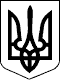 ДЕРЖАВНА МИТНА СЛУЖБА УКРАЇНИДОЗВІЛна застосування спеціального транзитного спрощення«авторизований вантажоодержувач» Додатокдо форми Дозволу на застосування спеціального транзитного спрощення «авторизований вантажоодержувач»Пояснення щодо заповнення граф форми дозволу на застосування спеціального транзитного спрощення «авторизований вантажоодержувач»1. Найменування підприємстваНеобхідно зазначити повне найменування підприємства відповідно до Єдиного державного реєстру юридичних осіб, фізичних осіб-підприємців та громадських формувань.2. МісцезнаходженняНеобхідно зазначити місцезнаходження підприємства відповідно до Єдиного державного реєстру юридичних осіб, фізичних осіб-підприємців та громадських формувань.3. Код ЄДРПОУНеобхідно зазначити код підприємства за ЄДРПОУ.4. Обліковий номерНеобхідно зазначити обліковий номер особи, наданий згідно зі статтею 455 Митного кодексу України.5. Адреса об’єктаНеобхідно зазначити адресу об’єкта (будівлі, споруди, відкритого або закритого майданчика чи іншого місця), до якого доставлятимуться товари, випущені у режим спільного транзиту.6. Митний органНеобхідно зазначити код митного органу, відповідального за здійснення митного контролю на об’єкті авторизованого вантажоодержувача, відповідно до Класифікатора Державної митної служби України, її територіальних органів та їх структурних підрозділів.7. Порядок обміну інформацією та доступ до облікових записівНеобхідно зазначити наступне:порядок обміну інформацією та повідомленнями між авторизованим вантажовідправником і митними органами з використанням відповідних вебсервісів та інших електронних сервісів, доступних через мережу Інтернет;порядок обміну інформацією та повідомленнями між авторизованим вантажовідправником і митними органами у разі виходу з ладу електронної транзитної системи;порядок доступу митних органів до облікових записів авторизованого вантажоодержувача.Доступ митних органів до облікових записів авторизованого вантажоодержувача може надаватися в один з наведених нижче способів:з робочого місця на території авторизованого вантажоодержувача (незалежно від способу ведення облікових записів: в електронному вигляді чи на паперових носіях, та в тому вигляді, в якому вони ведуться); та/абоз робочого місця посадової особи митного органу із застосуванням інформаційно-телекомунікаційних технологій (наприклад через організацію віддаленого доступу); та/абошляхом надання витягів з системи обліку узгодженого змісту та в узгодженому форматі.8. Максимальний строк для прийняття рішення про здійснення митного оглядуНеобхідно зазначити строк в хвилинах, з моменту отримання митницею призначення повідомлення про доставку товарів до визначеного у дозволі об’єкта авторизованого вантажоодержувача, протягом якого митниця призначення у разі необхідності може прийняти рішення про здійснення митного огляду та інших форм митного контролю щодо товарів перед їх розвантаженням.9. Перелік товарів, щодо яких не надається дозвілНеобхідно зазначити перелік товарів із зазначенням їхніх кодів на рівні товарної підкатегорії (десять знаків) згідно з УКТ ЗЕД, щодо яких не надається дозвіл на застосування спеціального транзитного спрощення «авторизований вантажоодержувач»;10. Засоби переміщення товарів, щодо яких не надається дозвілНеобхідно зазначити перелік засобів переміщення товарів, щодо яких не надається дозвіл на застосування спеціального транзитного спрощення «авторизований вантажоодержувач».11. Способи переміщення товарів, щодо яких не надається дозвілНеобхідно зазначити перелік способів переміщення товарів, щодо яких не надається дозвіл на застосування спеціального транзитного спрощення «авторизований вантажоодержувач».12. Операційні та контрольні заходи, що застосовуються авторизованим вантажоодержувачемНеобхідно зазначити операційні та контрольні заходи, які повинні застосовуватися авторизованим вантажоодержувачем, у тому числі в позаробочий час, встановлений для митниці призначення, порядок ведення обліку та зберігання авторизованим вантажоодержувачем засобів митного забезпечення, які накладалися митним органом або авторизованим вантажовідправником на товари, окремі вантажні місця або інші пакунки, контейнери чи транспортні засоби комерційного призначення та були самостійно зняті авторизованим вантажоодержувачем.13. Орган, що видав дозвілНеобхідно зазначити код митного органу, який прийняв рішення про видачу дозволу, відповідно до Класифікатора Державної митної служби України, її територіальних органів та їх структурних підрозділів.№№Дата набрання чинності:1. Найменування підприємства:1. Найменування підприємства:1. Найменування підприємства:2. Місцезнаходження:2. Місцезнаходження:2. Місцезнаходження:3. Код ЄДРПОУ:3. Код ЄДРПОУ:4. Обліковий номер:5. Адреса об’єкта:5. Адреса об’єкта:6. Митний орган:7. Порядок обміну інформацією та доступ до облікових записів:7. Порядок обміну інформацією та доступ до облікових записів:7. Порядок обміну інформацією та доступ до облікових записів:8. Максимальний строк для прийняття рішення про здійснення митного огляду:8. Максимальний строк для прийняття рішення про здійснення митного огляду:8. Максимальний строк для прийняття рішення про здійснення митного огляду:9. Перелік товарів, щодо яких не надається дозвіл:9. Перелік товарів, щодо яких не надається дозвіл:9. Перелік товарів, щодо яких не надається дозвіл:Код товару згідно з УКТ ЗЕДОпис товаруОпис товару10. Засоби переміщення товарів, щодо яких не надається дозвіл:10. Засоби переміщення товарів, щодо яких не надається дозвіл:11. Способи переміщення товарів, щодо яких не надається дозвіл:12. Операційні та контрольні заходи, що застосовуються авторизованим вантажоодержувачем:12. Операційні та контрольні заходи, що застосовуються авторизованим вантажоодержувачем:12. Операційні та контрольні заходи, що застосовуються авторизованим вантажоодержувачем:13. Орган, що видав дозвіл:13. Орган, що видав дозвіл:13. Орган, що видав дозвіл:ДатаДатаПідписПосадаПрізвище, ім’я та по батькові